Государство играет большую роль в регулировании общественной жизни. Не исключение и экономическая сфера общества. При разных типах экономических систем влияние государства на экономику различно. В условиях традиционной экономической системы оно незначительно, а в условиях административно-командной — всеобъемлюще.Государственное регулирование экономики — это воздействие государства на хозяйственную жизнь общества и связанные с ней социальные процессы, в ходе которого реализуется экономическая и социальная политика государства.В условиях рыночной экономики производитель и потребитель выступают самостоятельными субъектами экономической жизни. Тем не менее государство вынуждено оказывать влияние на экономику.В условиях рынка могут возникать монополии, которые в своей деятельности по производству товаров и ценообразованию наносят ущерб благосостоянию общества. Частных предпринимателей мало заботят такие необходимые для общества, но неприбыльные отрасли, как оборона, культура, наука, образование, здравоохранение. Нацеленность на получение прибыли оставляет за кругом интересов предпринимателей вопросы экологии, безработицы, инфляции и др. Поэтому государственное вмешательство в рыночную экономику не только целесообразно, но и необходимо.Государственное воздействие на экономику выполняет несколько функций:ш формирование правовой базы регулирования экономических отношений;стабилизация экономики, поддержание конкуренции, преодоление спада производства, снижение инфляции, борьба с безработицей, поддержание стабильного уровня цен и национальной валюты;распределение ресурсов, производство товаров и услуг, которым не занимается частный сектор экономики (поддержка сельского хозяйства, связи, транспорта, обороны, науки, образования, здравоохранения и др.);перераспределение доходов (сбор налогов и направление этих средств на социальные и государственные нужды);обеспечение социальной защиты населения, гарантии минимума заработной платы, пенсий, пособий.Цель государственного регулирования экономики — формирование наиболее благоприятных условий для поддержания экономического развития и сохранения стабильности общества. Некоторые ученые дополняют эту цель такими задачами, как необходимое обеспечение темпов роста валового национального продукта, сокращение безработицы, стабилизация цен и поддержание выгодной внешнеэкономической политики. Последние задачи малосовместимы. Например, фиксированные твердые цены снижают заинтересованность предпринимателей в производстве продукции, а борьба с безработицей приводит к дополнительным расходам. Тем не менее государство стремится к тому, чтобы эти задачи максимально выполнялись.СРЕДСТВА ГОСУДАРСТВЕННОГО РЕГУЛИРОВАНИЯ ЭКОНОМИКИГосударство располагает широким набором средств регулирования экономики. В первую очередь это правовые средства. Правила поведения в экономической сфере закрепляются в разнообразных государственных документах (нормативных правовых актах): законах, указах, постановлениях, приказах, положениях и т.д. Эти правовые акты общеобязательны и должны выполняться всеми субъектами экономической деятельности. Невыполнение правовых норм вынуждает государство применять меры ответственности к их нарушителю.Другим способом государственного регулирования экономики служат административные средства. Они реализуются через деятельность в экономической сфере компетентных государственных органов: министерств, правоохранительных органов, местных органов самоуправления и т. д., — которые могут применять меры воздействия к субъектам экономических отношений.Наконец, самый мощный способ воздействия государства на экономику представляют финансовые средства.Государственные финансы — это средства, связанные с формированием и использованием государственного бюджета.Бюджет представляет собой ежегодный финансовый план доходов и расходов государства.Государственный бюджет имеет силу закона и принимается парламентом, который осуществляет контроль над его расходованием. Исполнение бюджета (расходование бюджетных средств) осуществляется правительством.По структуре бюджет состоит из доходов и расходов (схема 12). Источниками формирования доходной части бюджета выступают налоги, доходы от деятельности государственного сектора экономики и продажи ресурсов, проценты от государственных ссудных операций и др. Основные статьи расходования бюджетных средств — это содержание государственного аппарата управления и вооруженных сил, финансирование социальных программ (в области образования, здравоохранения, науки, культуры, пенсионного обеспечения и др.), поддержка отечественной экономики (кредиты, дотации) и т.д.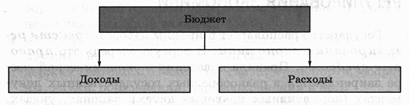 Соотношение доходов и расходов в структуре государственного бюджета имеет огромное значение не только для развития экономической и социальной сфер, но и для политической самостоятельности государства.Сбалансированный бюджет — бюджет, в котором расходы равны доходам.Все расходные статьи обеспечиваются поступлениями денег в бюджет, поэтому у государства есть достаточно средств, чтобы финансировать развитие всех сфер общественной и государственной жизни.Положительное сальдо (профицит бюджета) — превышение доходной части бюджета над расходной.Остающиеся у государства средства могут быть направлены на дополнительное финансирование какой-либо области регулирования — социальной, экономической, военной. Государство может повысить заработную плату учителям, врачам, инженерам, военным, т.е. работникам так называемой бюджетной сферы, а может увеличить материальное обеспечение чиновников. Кроме того, из сумм, оставшихся после исполнения бюджета, может быть создан денежный фонд, средства которого будут направляться на обеспечение расходной части бюджета, в случае если поступление доходов окажется меньше запланированного.Отрицательное сальдо (дефицит бюджета) — превышение расходной части бюджета над доходной.Сбалансированный бюджет — довольно редкое явление. Чаще всего в бюджет заранее закладывается сумма дефицита. Это означает, что некоторые расходные статьи не будут обеспечены средствами. Государство располагает несколькими способами покрыть дефицит бюджета. Прежде всего оно может сократить финансирование расходных статей.Секвестр — сокращение расходов в процессе исполнения бюджета.Секвестрируются в основном социальные расходы. Сокращать расходы на оборону и безопасность нецелесообразно, а на сокращение расходов по содержанию госаппарата чиновники не пойдут. Сокращение расходов, особенно на социальные мероприятия, приводит к снижению уровня жизни населения, недовольству и падению популярности правительства.Другой способ преодоления дефицита бюджета — это выпуск необеспеченных золотым запасом денег (эмиссия).На первое время такая мера может решить проблему, но затем неизбежно последуют рост цен и инфляция.Проблему недостатка средств государство может решить через дополнительные источники доходов. Оно может повысить налоги, ввести новые. Но история знает много случаев, когда усиление налогового бремени приводило к восстаниям. Увеличить доходы можно путем повышения таможенных пошлин, но это может привести к снижению объема внешней торговли, а значит, и к непоступлению средств в казну. Наконец, повысить доходы можно за счет увеличения объемов продажи природных ресурсов — нефти, газа, леса и др. Но и в этом случае, «подсев на сырьевую иглу», государство может получить новую проблему, ставсырьевым придатком других, индустриально более развитых стран.Способом покрытия дефицита бюджета является государственный долг. По источникам он делится на внутренний и внешний. Внутренний долг возникает, если государство продает ценные бумаги населению страны. По истечении определенного времени эти бумаги должны погашаться с начислением процентов. На практике такое бывает не всегда. В советское время в нашей стране выпускались облигации обязательного государственного займа, которые распространялись среди рабочих и служащих. Но к моменту их погашения на сумму, указанную в облигации, уже нельзя было купить столько товаров, сколько в момент ее покупки. В 1997—1998 гг. российское правительство выпустило государственные казначейские облигации (ГКО), которые оказались не обеспечены реальными материальными средствами. Такая финансовая пирамида не могла долго существовать, и в августе 1998 г. последовал кризис, проявившийся в резком падении курса рубля, повышении цен, разорении предприятий.Внешний долг возникает, если государство одалживает деньги у других государств или международных финансовых организаций. В этом случае государство вынуждено ежегодно закладывать в бюджет расходы на погашение внешнего долга и процентов по нему, вместо того чтобы направлять эти деньги на удовлетворение внутренних нужд. Неспособность государства осуществлять платежи по внешнему долгу может привести к государственному банкротству, установлению не только экономической, но и политической зависимости от кредиторов. Выплата процентов по государственному долгу и постепенное погашение основной его суммы называются обслуживанием долга. В случае невозможности погашения внешнего долга государству становится сложно привлекать новые займы. Если их и предоставляют, то неохотно и под более высокие проценты, требуя залогов или особых поручительств. Отсутствие средств еще более усугубляет экономическое положение страны.Известны разные способы погашения государственного долга. Государство может использовать золотовалютные резервы, но этот источник не безграничен. Следующий путь — реструктуризация внешнего долга, которая возможна только с согласия кредиторов. Кредиторы создают специальные организации — клубы, где вырабатывают общую политику по отношению к странам, которые не в состоянии выполнять свои международные финансовые обязательства. Наиболее известны Лондонский клуб, в который входят банки-кредиторы, и Парижский клуб, объединяющий страны-кредиторы. Оба эти клуба неоднократно шли навстречу просьбам стран-должников, в том числе и России, об отсрочке выплат, а в ряде случаев частично списывали долги.Еще один способ погашения государственного долга — сокращение размеров внешнего долга путем конверсии, т. е. превращения его в долгосрочные иностранные инвестиции. В счет долга иностранным кредиторам предлагается приобрести у страны-должника недвижимость, ценные бумаги, участвовать в капитале. Это ведет к увеличению доли иностранного капитала в национальной экономике без поступления в страну финансовых ресурсов, но облегчает бремя внешнего долга, делает возможным получение новых кредитов из-за рубежа и стимулирует последующий приток частных иностранных инвестиций в приобретенные таким путем хозяйственные объекты.Страна-должник также может обратиться к международным банкам — региональным, Всемирному банку. Такие банки предоставляют льготные кредиты для преодоления кризисной ситуации, но обусловливают свою помощь жесткими требованиями к национальной экономической политике, связанными с поощрением конкуренции, приватизацией и т.д.Как уже отмечалось, одним из источников пополнения бюджета выступают налоги.Налог — это обязательный взнос в государственный бюджет, осуществляемый плательщиками в порядке и на условиях, определенных законодательными актами.Налоговая система — это совокупность взимаемых в государстве налогов, а также форм и методов их формирования.Налоги бывают прямые и косвенные. Прямые налоги взимаются с конкретного плательщика (человека и организации), при этом объект налогообложения вполне осязаем, — это имущество и доходы. Уплачивая прямой налог, субъект точно знает, за что его взимают и в каком объеме. Например, подоходный налог, налог на прибыль, налог на имущество и др. В настоящее время в России с физических лиц (конкретных людей) взимается налог на доходы в размере 13%.Косвенные налоги частично или полностью включаются в стоимость товара и услуги. Покупатель, приобретая товар, часто не догадывается о том, что уплачивает налог. Примеры косвенных налогов — это налог с продаж, налог на добавленную стоимость, акцизы (налоги на предметы массового потребления, например на табак и алкоголь).Налоги выполняют ряд функций. В первую очередь это фискальная функция, связанная с финансированием государственных расходов. Социальная функция направлена на поддержание равновесия между доходами отдельных социальных групп с целью сглаживания неравенства между ними. Это может осуществляться путем введения прогрессивного налогообложения: чем выше доход, тем большая часть его изымается в виде налога. Социальная функция проявляется также в освобождении от уплаты ряда налогов некоторых социально незащищенных категорий налогоплательщиков (малоимущих, инвалидов, матерей-одиночек, многодетных, переселенцев, студентов). Регулирующая функция связана с государственным регулированием экономики (введение новых налогов, отмена старых, поиск новых объектов налогообложения и др.).Опыт истории показывает, что ни одно государство не может обходиться без налогов, которые составляют большую часть доходов бюджета. История также дает примеры того, что неоправданно завышенные налоги снижают заинтересованность в их уплате и вместо пополнения государственного бюджета возникает бюджетный дефицит. Поэтому государство должно проводить разумную экономическую политику, направленную на улучшение благосостояния населения и создание такой экономической среды, в рамках которой было бы выгодно вести законную предпринимательскую деятельность и не уклоняться от уплаты налогов.Ни одно государство не может быть заинтересовано в разорении своего населения, поскольку чем богаче население, тем богаче и сильнее государство. В этом проявляется суть налоговой политики государства.Налоговая политика — комплекс правовых действий органов власти и управления, определяющий целенаправленное применение налоговых законов.Задачами налоговой политики являются:обеспечение государства финансовыми ресурсами;создание условий для регулирования хозяйства страны;сглаживание возникающего в процессе рыночных отношений неравенства в уровне доходов населения. Выделяют три типа налоговой политики:политика максимальных налогов, когда государство действует по принципу «взять все, что можно», что часто приводит не к увеличению доходов казны, а к сокрытию доходов населением;политика разумных налогов, создающая благоприятный налоговый климат для предпринимателей, но не всегда способствущая увеличению налоговых поступлений и, как следствие, приводящая к снижению средств на социальные программы;политика, предусматривающая достаточно высокий уровень налогообложения, но при значительной социальной защите населения; средства от сбора налогов идут на социальные нужды.ПОДВЕДЕМ ИТОГ.Экономическая политика государства — процесс реализации его экономических функций путём разнообразных государственных мер воздействия на экономические процессы для достижения определённых целей.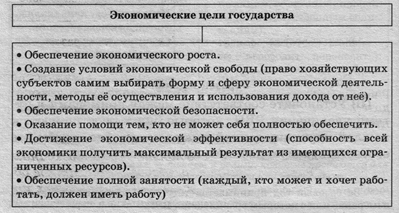 ГОТОВИМСЯ К ДИФФЕРЕНЦИРОВАННОМУ ЗАЧЕТУ)))!